Plusgroep 5 en 6Wat is er leuker dan je eigen verhaal in het echt na te maken? Bedenk en schrijf een verhaal. Maak een decor die een scene uitbeeld in je verhaal en plak daar je personages in.Les 1: Situatie bedenken en personages makenWaar gaat jouw verhaal over? Welke personages spelen de hoofdrol? Wordt het een spannend verhaal, een grappig, vrolijk of verdrietig verhaal? Jullie mogen het zelf bedenken. Wees creatief en bedenk een verhaal van minimaal 1 A-4-tje.Jullie krijgen een stevig wit papier, (kleur)potloden, lijm en een schaar. Teken minimaal 2 personages die de hoofdrol gaan spelen in jullie verhaal en knip ze uit. Zorg er voor dat je een plakrandje aan de onderkant maakt. Deze vouw je en plak je straks in je ‘decor’. Schrijf in een paar steekwoorden op waar je verhaal over zal gaan. Als je dat hebt gedaan is het tijd om het decor te bouwen.Les 2: Het decor maken.Teken op het stevige witte papier de omgeving waarin je verhaal zich afspeelt. Dit kan een landschap zijn of een kamer. Dit maak je vanuit bovenaanzicht (zie voorbeeld). Beeld één moment uit je verhaal uit, dat heet een scène. Plusgroep 6 maakt ook bomen, gebouwen etc. in 3D.Als de tekening af is knip je de personages uit en plak je deze op om de scène af te maken.
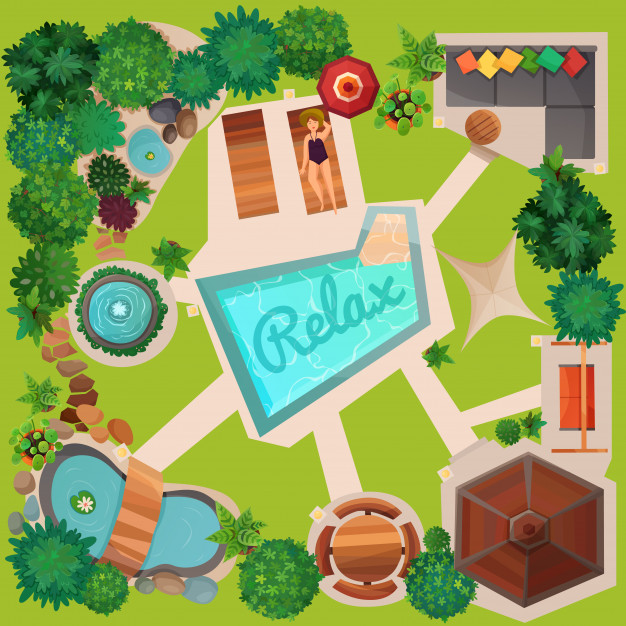 Les 3: Verhaal schrijvenIn deze les schrijven jullie een verhaal bij de gemaakte scène. Gebruik daarvoor het blaadje met de steekwoorden en de gemaakte scene. Als jullie klaar zijn, mag je je eigen verhaal voorlezen.Materiaal:Stevig wit papier, (kleur) potloden, schrijfpapier en een pen, lijm en een schaar